Publicado en Milano, Italia el 05/10/2017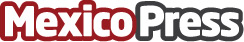 La Muestra de Moda Mexicana en Milán cierra su primera edición con gran éxitoSe concluye con éxito la primera exposición de la Muestra de Moda Mexicana en Milán, que se llevó a cabo desde el 19 al 27 de septiembre en el Instituto Europeo de Diseño (IED) durante la 'Milano Fashion Week' 2017.

Datos de contacto:Daniel Sigua0239522404Nota de prensa publicada en: https://www.mexicopress.com.mx/la-muestra-de-moda-mexicana-en-milan-cierra-su Categorías: Internacional Moda Sociedad Industria Téxtil http://www.mexicopress.com.mx